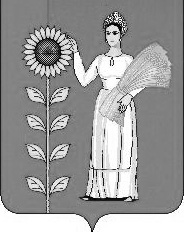 СОВЕТ ДЕПУТАТОВ СЕЛЬСКОГО  ПОСЕЛЕНИЯДЕМШИНСКИЙ  СЕЛЬСОВЕТДобринского муниципального районаЛипецкой области33-я сессия VI-го созываРЕШЕНИЕ17.01.2023г.                       с. Демшинка                             № 117 –рсО внесении изменений в Положение «О денежном содержании и социальных гарантиях, лиц замещающих должности муниципальной службы администрации сельского поселения Демшинский сельсовет Добринского муниципального района»         Рассмотрев представленный администрацией сельского поселения Демшинский сельсовет проект изменений в Положение «О денежном содержании и социальных гарантиях, лиц замещающих должности  муниципальной службы администрации сельского поселения Демшинский сельсовет Добринского муниципального района», принятое решением Совета депутатов сельского поселения Демшинский сельсовет, руководствуясь Постановлением Правительства Липецкой области от 19.12.2022 N 317 "О внесении изменений в постановление Правительства Липецкой области от 25 августа 2022 года N 124 "О нормативах формирования расходов на оплату труда депутатов, выборных должностных лиц местного самоуправления, осуществляющих свои полномочия на постоянной основе, должностных лиц контрольно-счетного органа муниципального образования, муниципальных служащих Липецкой области", Уставом сельского поселения Демшинский  сельсовет, учитывая решение постоянной комиссии по правовым вопросам, местному самоуправлению, работе с депутатами и по делам семьи, детства, молодежи, Совет депутатов сельского поселения Демшинский сельсовет         Р Е Ш И Л :1.Принять изменения в Положение «О денежном содержании и социальных гарантиях лиц, замещающих должности муниципальной службы администрации сельского поселения Демшинский сельсовет Добринского муниципального района» (принятое решением № 233-рс от 27.03.2020г. в редакции решений № 22-рс от 03.12.2020г., № 70-рс от 28.12.2021г.)   (прилагается).2.Направить указанный нормативный правовой акт главе сельского поселения для подписания и официального обнародования.3.Настоящее решение вступает в силу со дня его официального обнародования и распространяется на правоотношения,  возникшие с 01. 01.2023 года.Председатель Совета депутатов      сельского поселенияДемшинский сельсовет                                                       М.В. Бобков                                      Приняты Решением  Совета депутатовсельского поселения Демшинский сельсоветДобринского муниципального районаЛипецкой области Российской Федерации                                                                 от   17.01 .2023 г.  № 117- рсИзменения в Положениео денежном содержании и социальных гарантиях лиц, замещающих должности муниципальной службы администрации сельского поселения Демшинский сельсовет Добринского муниципального района Внести в Положение «о денежном содержании и социальных гарантиях лиц, замещающих должности муниципальной службы администрации сельского поселения Демшинский сельсовет Добринского муниципального района (принятое решением № 233-рс от 27.03.2020г. в редакции решений № 22-рс от 03.12.2020г., № 70-рс от 28.12.2021г.)  следующие изменения:1. В   Статье 2  пункт 3 изложить в следующей редакции:«3. Оклад за классный чин муниципальным служащим устанавливается в следующих размерах:2. Приложение 1 к Положению изложить в следующей редакции:«Приложение  1 к «Положению «О денежном содержании и социальных гарантиях, лиц замещающих должности муниципальной службы администрации сельского поселения Демшинский сельсовет Добринского муниципального района Липецкой области»Размеры
должностных окладов и ежемесячных денежных поощрений лиц, замещающих должности муниципальной службысельского поселения Демшинский сельсовет
Глава сельского поселения Демшинский сельсовет                                                  А.И. ДвуреченскихНаименование классного чинаРазмер оклада за классный чинРеферент муниципальной службы Липецкой области 1 класса1949Референт муниципальной службы Липецкой области 2 класса1300Референт муниципальной службы Липецкой области 3 класса650Секретарь муниципальной службы Липецкой области 1 класса1477Секретарь муниципальной службы Липецкой области 2 класса984 Секретарь муниципальной службы Липецкой области 3 класса493Наименование должностей(8 группа) Размер должностного оклада (рублей)Ежемесячное денежноепоощрение(должностныхокладов)Старший специалист 1 разряда51181,2Специалист 1 разряда49181,0